Λογικά παράδοξα, δύο σε ένα !!Ο  φιλόσοφος Άρθουρ Νόρμαν Πράιορ (1914 – 1969) , καθηγητής στο πανεπιστήμιο της Οξφόρδης  διασκεύασε  ένα λογικό παράδοξο που έχει τις ρίζες του στους σχολαστικούς φιλοσόφους του Μεσαίωνα  ως εξής :Τέσσερεις άνθρωποι  Α,Β,Γ,Δ  ,σε μια συνάντηση που είχαν:Ο Α δήλωσε: «2+2=4»Ο Β δήλωσε : «3+3=6»Ο Γ δήλωσε :  «3+3=8»Ο Δ δήλωσε:   «Το πλήθος των αληθών δηλώσεων είναι το ίδιο με το πλήθος των ψευδών δηλώσεων » ; Ο Πράιορ ισχυρίζεται ότι:  αν ο Δ  λέει αλήθεια τότε έχουμε  3 αληθείς δηλώσεις και 1 ψευδή δήλωση οπότε λέει ψέματα . Αντίθετα αν ο  Δ λέει ψέματα  τότε έχουμε  δυο αλήθειες και δυο ψέματα, άρα ο Δ λέει την αλήθεια. 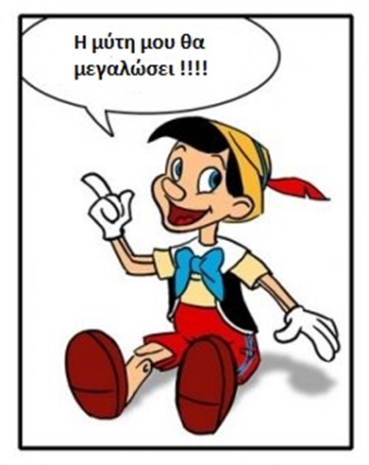 Νικολέτα ΠαπαγεωργίουΔικτιογραφία:http://mathhmagic.blogspot.gr/2012/06/blog-post_18.html        